ПРОЕКТ   АДМИНИСТРАЦИЯ БОГОТОЛЬСКОГО РАЙОНАКРАСНОЯРСКОГО КРАЯПОСТАНОВЛЕНИЕО внесении изменений в постановление администрации Боготольского района от 01.09.2014 № 530-п «Об утверждении Положения о родительской плате, перечня затрат, учитываемых при установлении родительской платы и Методики формирования родительской платы в муниципальных бюджетных и казенных дошкольных образовательных организациях Боготольского района, реализующих основную общеобразовательную программу дошкольного образования детей»В соответствии с Указом Губернатора Красноярского края от 25.10.2022 № 317-уг «О социально-экономических мерах поддержки лиц, принимающих участие в специальной военной операции, и членов их семей», Федеральным Законом Российской Федерации от 29.12.2012 года № 273-ФЗ «Об образовании в Российской Федерации», ст. 16 Федерального закона от 06.10.2003 № 131-ФЗ «Об общих принципах организации местного самоуправления в Российской Федерации», в целях поддержки участников специальной военной операции, и членов их семей, повышения уровня социальной защищенности указанной категории граждан, руководствуясь статьей 18 Устава Боготольского района,  ПОСТАНОВЛЯЮ:Внести в Приложение  1 к постановлению администрации Боготольского района от 01.09.2014 № 530-п «Об утверждении Положения о родительской плате, перечня затрат, учитываемых при установлении родительской платы и Методики формирования родительской платы в муниципальных бюджетных и казенных дошкольных образовательных организациях Боготольского района, реализующих основную общеобразовательную программу дошкольного образования детей», следующие изменения:Дополнить п. 6.1 следующего содержания:  «п. 6.1.  Освобождаются от платы, взимаемой за присмотр и уход за детьми, осваивающими образовательные программы дошкольного образования в муниципальных образовательных организациях, осуществляющих деятельность на территории Боготольского района, семьи лиц, принимающих участие в специальной военной операции»дополнить пунктом 6.1.1. следующего содержания: «п. 6.1.1. Для освобождения семей лиц, принимающих участие в специальной военной операции от платы, взимаемой за присмотр и уход за детьми, осваивающими образовательные программы дошкольного образования в муниципальных образовательных организациях, осуществляющих деятельность на территории Боготольского района заявителем предоставляется: -заявление об освобождении от платы, взимаемой за присмотр и уход за детьми, осваивающими образовательные программы дошкольного образования; – копия паспорта гражданина Российской Федерации или иного документа, удостоверяющего личность заявителя (копия свидетельства о рождении – в отношении заявителя, не достигшего возраста 14 лет; копия свидетельства о рождении заявителя, не достигшего возраста 14 лет, выданного компетентным органом иностранного государства, представляется вместе с его нотариально удостоверенным переводом на русский язык);- копия паспорта гражданина Российской Федерации или иного документа, удостоверяющего личность родителя (усыновителя) ребенка из семьи лица, принимающего участие в специальной военной операции (представляется в случае обращения с документами родителя (усыновителя) ребенка из семьи лица, принимающего участие в специальной военной операции, уполномоченного представителя родителя (усыновителя) ребенка, из семьи лица, принимающего участие в специальной военной операции);-копия документа, удостоверяющего личность уполномоченного представителя и копия доверенности, подтверждающая полномочия уполномоченного представителя на осуществление действий от имени заявителя (представляется в случае обращения с документами уполномоченным представителем);- копия документа, подтверждающего приобретение обучающимся муниципальной общеобразовательной организации,  из семьи лица, принимающего участие в специальной военной операции, полной дееспособности до достижения им совершеннолетия (представляется в случае обращения с документами обучающегося муниципальной общеобразовательной организации, из семьи лица, принимающего участие в специальной военной операции, уполномоченного представителя обучающегося муниципальной общеобразовательной организации, из семьи лица, принимающего участие в специальной военной операции):- копия свидетельства о заключении брака (копия свидетельства 
о заключении брака, выданного компетентным органом иностранного государства, представляется вместе с его нотариально удостоверенным переводом на русский язык; копия свидетельства о заключении брака, выданного органами записи актов гражданского состояния или консульскими учреждениями Российской Федерации, представляется по собственной инициативе);- копия решения органа опеки и попечительства об объявлении обучающегося муниципальной общеобразовательной организации, из семьи лица, принимающего участие в специальной военной операции, полностью дееспособным (эмансипированным) (представляется по собственной инициативе);- копия вступившего в законную силу решения суда об объявлении обучающегося муниципальной общеобразовательной организации, из семьи лица, принимающего участие в специальной военной операции, полностью дееспособным (эмансипированным);- копия страхового свидетельства обязательного пенсионного страхования или иного документа, подтверждающего регистрацию ребенка, из семьи лица, принимающего участие в специальной военной операции, в системе индивидуального (персонифицированного) учета и содержащего сведения о страховом номере индивидуального лицевого счета, при его наличии (представляется по собственной инициативе);- копия свидетельства о рождении (об усыновлении (удочерении) ребенка из семьи лица, принимающего участие в специальной военной операции (представляется в случае обращения с документами родителя (усыновителя) ребенка из семьи лица, принимающего участие в специальной военной операции, уполномоченного представителя родителя (усыновителя) ребенка из семьи лица, принимающего участие в специальной военной операции, для подтверждения правового статуса родителя (усыновителя) ребенка из семьи лица, принимающего участие в специальной военной операции), за исключением случая, когда копия свидетельства о рождении ребенка из семьи лица, принимающего участие в специальной военной операции, не достигшего возраста 14 лет, представлена в качестве копии документа, удостоверяющего личность ребенка из семьи лица, принимающего участие в специальной военной операции, в соответствии с подпунктом 2 настоящего пункта; копия свидетельства о рождении ребенка из семьи лица, принимающего участие в специальной военной операции, выданного компетентным органом иностранного государства, представляется вместе с его нотариально удостоверенным переводом на русский язык; копия свидетельства о рождении ребенка из семьи лица, принимающего участие в специальной военной операции), выданного органами записи актов гражданского состояния или консульскими учреждениями Российской Федерации, представляется по собственной инициативе);-  документы, подтверждающие обучение ребенка из семьи лица, принимающего участие в специальной военной операции (представляется по собственной инициативе в случае обращения в орган местного самоуправления Боготольского района);- справка о составе семьи;- оригинал документа (справки), подтверждающего участие обоих или одного из родителей (усыновителей) или единственного родителя (усыновителя) ребенка в специальной военной операции;- справка, выданная военным комиссариатом, подтверждающая участие гражданина в специальной военной операции.»  2. Контроль над выполнением настоящего постановления возложить на заместителя Главы района по общим вопросам М.Г. Коноваленкову. 3. Настоящее постановление опубликовать в периодическом печатном издании «Официальный вестник Боготольского района» и разместить на официальном сайте Боготольского района в сети Интернет www.bogotol-r.ru.4. Постановление вступает в силу после его официального опубликования. Исполняющий полномочияГлавы Боготольского района					                Н.В. Бакуневич«____» _______ 2022 г.г. Боготол № _____-п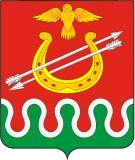 